Информацияо статистической форме ННШ за 2015 год 
«Сведения о параметрах реализации национальной образовательной инициативы 
«Наша новая школа»Руководитель аппарата–начальник  управления 			по образованию, культуре, спорту и молодежной политике администрации муниципального образованияПлавский район                                                                                           А.Р. ГарифзяновИсп. Дедук Л.В.Тел.:6-53-11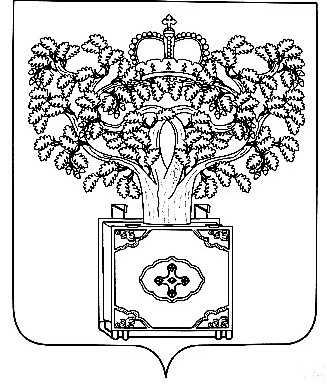 АДМИНИСТРАЦИЯ МУНИЦИПАЛЬНОГООБРАЗОВАНИЯ  ПЛАВСКИЙ  РАЙОН______________________УПРАВЛЕНИЕ ПО ОБРАЗОВАНИЮ, КУЛЬТУРЕ, СПОРТУ И МОЛОДЕЖНОЙ ПОЛИТИКЕАДМИНИСТРАЦИИ МУНИЦИПАЛЬНОГО ОБРАЗОВАНИЯ  ПЛАВСКИЙ РАЙОН301470, Тульская область,г. Плавск, ул. Коммунаров, дом  43Телефон  6-47-08, факс  2-25-93E-mail: sekretaruko@mail.ru«14» октября 2015   г. № 1033Центр мониторинговых исследований1. ОБЩИЕ ПОКАЗАТЕЛИ1. ОБЩИЕ ПОКАЗАТЕЛИ1. ОБЩИЕ ПОКАЗАТЕЛИ№ п/пНаименование показателяЗначение показателя1.2Численность учителей в общеобразовательных учреждениях на конец отчетного периода (человек)1961.2.1Численность внешних совместителей на конец отчетного периода (человек)91.2.2Численность внутренних совместителей на конец отчетного периода (человек)881.2.3Численность учителей в городских общеобразовательных учреждениях на конец отчетного периода (человек)901.2.4Численность учителей в сельских общеобразовательных учреждениях на конец отчетного периода (человек)1061.3.1.Численность выпускников 9-x классов, получивших аттестат с отличием (человек)52. ПЕРЕХОД НА НОВЫЕ ОБРАЗОВАТЕЛЬНЫЕ СТАНДАРТЫ2. ПЕРЕХОД НА НОВЫЕ ОБРАЗОВАТЕЛЬНЫЕ СТАНДАРТЫ2. ПЕРЕХОД НА НОВЫЕ ОБРАЗОВАТЕЛЬНЫЕ СТАНДАРТЫ№ п/пНаименование показателяЗначение показателя2.7Численность учащихся основной школы, обучающихся по ФГОС (человек) 6, 7 и 8 классов пилотных ОО1772.11Среднее количество часов в неделю внеурочной деятельности в классах начальной школы, обучающихся по ФГОС, за счет:Среднее количество часов в неделю внеурочной деятельности в классах начальной школы, обучающихся по ФГОС, за счет:2.11.1бюджетного финансирования (часов)62.11.2внебюджетного финансирования (часов)-2.11.3сочетания бюджетного и внебюджетного финансирования (часов)-2.12Среднее количество часов в неделю внеурочной деятельности в классах основной школы, обучающихся по ФГОС, за счет:Среднее количество часов в неделю внеурочной деятельности в классах основной школы, обучающихся по ФГОС, за счет:2.12.1бюджетного финансирования (часов)42.12.2внебюджетного финансирования (часов)-2.12.3сочетания бюджетного и внебюджетного финансирования (часов)-2.13Среднее количество часов в неделю внеурочной деятельности в классах начальной школы, обучающихся по ФГОС, в том числе отведенных на направления:Среднее количество часов в неделю внеурочной деятельности в классах начальной школы, обучающихся по ФГОС, в том числе отведенных на направления:2.13.1спортивно- оздоровительное (часов)1,52.13.2духовно-нравственное (часов)12.13.3социальное (часов)12.13.4общеинтеллектуальное (часов)1,52.13.5общекультурное (часов)12.13.6другие (часов)02.14Среднее количество часов в неделю внеурочной деятельности в классах основной школы, обучающихся по ФГОС, в том числе, отведенных на направления:Среднее количество часов в неделю внеурочной деятельности в классах основной школы, обучающихся по ФГОС, в том числе, отведенных на направления:2.14.1спортивно- оздоровительное (часов)12.14.2духовно-нравственное (часов)12.14.3социальное (часов)0,52.14.4общеинтеллектуальное (часов)0,52.14.5общекультурное (часов)0,52.14.6другие (часов)0,52.15Число общеобразовательных учреждений, в которых используются современные оценочные процедуры для оценки достижений обучающихся по ФГОС в начальных классах:Число общеобразовательных учреждений, в которых используются современные оценочные процедуры для оценки достижений обучающихся по ФГОС в начальных классах:2.15.1механизмы накопительной системы оценивания (портфолио и др.)132.15.2проектные, творческие исследовательские работы и др.132.15.3иные виды оценивания, отличные от пятибалльной системы02.16Численность обучающихся по ФГОС, которым обеспечена возможность пользоваться в соответствии с ФГОС:Численность обучающихся по ФГОС, которым обеспечена возможность пользоваться в соответствии с ФГОС:2.16.1учебным оборудованием для практических работ (человек)12742.16.2интерактивными учебными пособиями (доска, мультимедийные установки и др.)  (человек)12742.17Число общеобразовательных учреждений, в которых для обучающихся по ФГОС в начальных классах, организованы оборудованные постоянно действующие:Число общеобразовательных учреждений, в которых для обучающихся по ФГОС в начальных классах, организованы оборудованные постоянно действующие:2.17.1площадки для наблюдений, исследований02.17.2площадки для моделирования, конструирования12.17.3театральные площадки12.18В регионе действует нормативный акт, в котором утверждена структура норматива на ФОТ и учебные расходы на обеспечение условий реализации ФГОС начального общего образования?2.19Общая численность руководителей и педагогических работников  (человек)2392.20Численность руководителей и педагогических работников общеобразовательных учреждений, прошедших повышение квалификации и/или профессиональную переподготовку для работы в соответствии с ФГОС  (человек)1883. РАЗВИТИЕ СИСТЕМЫ ПОДДЕРЖКИ ТАЛАНТЛИВЫХ ДЕТЕЙ3. РАЗВИТИЕ СИСТЕМЫ ПОДДЕРЖКИ ТАЛАНТЛИВЫХ ДЕТЕЙ3. РАЗВИТИЕ СИСТЕМЫ ПОДДЕРЖКИ ТАЛАНТЛИВЫХ ДЕТЕЙ№ п/пНаименование показателяЗначение показателя3.6Очные и дистанционные олимпиады, проводимые сторонними организациямиОчные и дистанционные олимпиады, проводимые сторонними организациями3.6.1Численность обучающихся, принявших участие в очных олимпиадах для школьников (кроме Всероссийской олимпиады школьников), проводимых сторонними организациями и учреждениями  (человек)-3.6.2Численность обучающихся, ставших победителями и призерами в очных олимпиадах для школьников (кроме Всероссийской олимпиады школьников), проводимых сторонними организациями и учреждениями  (человек)-3.6.3Количество призовых мест, занятых обучающимися в очных олимпиадах для школьников (кроме Всероссийской олимпиады школьников), проводимых сторонними организациями и учреждениями-3.6.4Численность обучающихся, принявших участие в дистанционных олимпиадах, проводимых сторонними организациями  (человек)10813.6.5Численность обучающихся, ставших победителями и призерами в дистанционных олимпиадах, проводимых сторонними организациями  (человек)-3.6.6Количество призовых мест, занятых учащимися в дистанционных олимпиадах, проводимых сторонними организациями и учреждениями-3.7Численность обучающихся, которым созданы условия для занятий творчеством в специально оборудованных:Численность обучающихся, которым созданы условия для занятий творчеством в специально оборудованных:3.7.1студиях  (человек)17643.7.2актовых залах  (человек)04. СОВЕРШЕНСТВОВАНИЕ УЧИТЕЛЬСКОГО КОРПУСА4. СОВЕРШЕНСТВОВАНИЕ УЧИТЕЛЬСКОГО КОРПУСА4. СОВЕРШЕНСТВОВАНИЕ УЧИТЕЛЬСКОГО КОРПУСА№ п/пНаименование показателяЗначение показателя4.1Общая численность педагогических работников (человек)2394.2Общая численность учителей в общеобразовательных учреждениях (человек)1964.3Общая численность прочих педагогических работников в общеобразовательных учреждениях (человек)434.5Численность педагогических работников, прошедших аттестацию на подтверждение занимаемой должности, в общей численности педагогических работников (человек)234.6Численность педагогических работников, прошедших аттестацию на присвоение квалификационной категории (первой и высшей) в общей численности педагогических работников (человек)594.7Численность педагогических работников, прошедших аттестацию на присвоение первой квалификационной категории, в общей численности педагогических работников (человек)384.8Численность педагогических работников,  прошедших аттестацию на присвоение высшей квалификационной категории, в общей численности педагогических работников (человек)214.10Численность педагогических работников (учителей и прочих педагогических работников), принятых на работу в текущем году (человек), в том числе:244.10.1в общеобразовательные учреждения, расположенные в сельской местности (человек)84.10.2в общеобразовательные учреждения, расположенные в городской местности (человек)164.11Численность педагогических работников (учителей и прочих педагогических работников), принятых на работу в текущем году и поддержанных на уровне субъекта РФ разовыми выплатами (человек)04.12Численность педагогических работников (учителей и прочих педагогических работников), принятых на работу в текущем году и включенных в программу по поддержке молодых специалистов выплатами на период от 2-х и более лет (человек)204.14Численность педагогических работников (учителей и прочих педагогических работников), принятых на работу в текущем году и обеспеченных жильем (общежитие, отдельная квартира)Численность педагогических работников (учителей и прочих педагогических работников), принятых на работу в текущем году и обеспеченных жильем (общежитие, отдельная квартира)4.14.1отдельной благоустроенной квартирой (человек)04.14.2общежитием (человек)04.15Численность педагогических кадров в общеобразовательных учреждениях, имеющих высшее профессиональное образование (человек)1994.16Численность учителей в возрасте до 30 лет в общеобразовательных учреждениях (человек)274.17Численность учителей в общеобразовательных учреждениях, которые являются наставниками для молодых специалистов (человек)84.18Численность учителей, которые являются наставниками для молодых специалистов и которым в отчетном году была оказана моральная поддержка (присвоение званий, награждение и т.д.) (человек)04.19Численность учителей, которые являются наставниками для молодых специалистов и которым в отчетном году была оказана материальная поддержка (доплаты из стимулирующей части фонда заработной платы, выплаты по отдельно принятым нормативным правовым актам и т.д.) (человек)85. ИЗМЕНЕНИЕ ШКОЛЬНОЙ ИНФРАСТРУКТУРЫ5. ИЗМЕНЕНИЕ ШКОЛЬНОЙ ИНФРАСТРУКТУРЫ5. ИЗМЕНЕНИЕ ШКОЛЬНОЙ ИНФРАСТРУКТУРЫ№ п/пНаименование показателяЗначение показателя5.3Численность обучающихся, которые имеют возможность пользоваться современной библиотекой, удовлетворяющей требованиям:Численность обучающихся, которые имеют возможность пользоваться современной библиотекой, удовлетворяющей требованиям:5.3.1читальный зал библиотеки/медиатеки с числом рабочих мест не менее 25 (человек)17645.3.2с обеспечением возможности работы на стационарных компьютерах или использования переносных компьютеров (человек)19505.3.3с медиатекой (человек)13405.3.4оснащенную средствами сканирования и распознавания текстов (человек)11545.3.5с выходом в Интернет с компьютеров, расположенных в помещении библиотеки (человек)18985.3.6с контролируемой распечаткой бумажных материалов (человек)05.3.7с контролируемым копированием бумажных материалов (человек)05.4Численность обучающихся, которым обеспечена возможность пользоваться широкополосным Интернетом (не менее 2 Мб/с) (человек)19385.8Численность обучающихся 10-11 классов общеобразовательных учреждений, обучающихся в отдельных зданиях общеобразовательных учреждений (человек)05.10Количество построенных новых школ в отчетном году05.11.аЧисленность обучающихся в школах, построенных в отчетном году (человек)05.11.бКоличество построенных новых спортивных залов при школах в отчетном году05.12Количество школ, в которых в отчетном году проведен капитальный ремонт05.13Общая численность сельских школьников нуждающихся в подвозе  (человек)3715.14Численность сельских школьников, которым обеспечен ежедневный подвоз в школы (человек)3715.15Общая численность городских школьников нуждающихся в подвозе (человек)725.16Численность городских школьников, которым обеспечен ежедневный подвоз в школы (человек)726. СОХРАНЕНИЕ И УКРЕПЛЕНИЕ ЗДОРОВЬЯ ШКОЛЬНИКОВ6. СОХРАНЕНИЕ И УКРЕПЛЕНИЕ ЗДОРОВЬЯ ШКОЛЬНИКОВ6. СОХРАНЕНИЕ И УКРЕПЛЕНИЕ ЗДОРОВЬЯ ШКОЛЬНИКОВ№ п/пНаименование показателяЗначение показателя6.1Общее количество зданий общеобразовательных учреждений146.1.1Количество зданий, в которых осуществляется учебный процесс школьников146.1.2.Количество зданий, в которых осуществляется учебный процесс дошкольников16.2Количество зданий общеобразовательных учреждений, в которых обеспечена безбарьерная среда для детей с ограниченными возможностями здоровья46.3Количество общеобразовательных организаций, в которых обеспечена возможность пользоваться столовыми, в которых выполнены все перечисленные требования:6.3.1собственная (на условиях договора пользования) столовая или зал для приема пищи с площадью в соответствии с СанПиН126.3.2технологическое оборудование126.3.3наличие сотрудников, квалифицированных для работы на современном технологическом оборудовании126.3.4помещение столовой не требует ремонта126.3.5современно оформленный зал для приема пищи126.4Количество общеобразовательных учреждений, в которых осуществляется реализация образовательных программ по формированию культуры здорового питания136.5Численность обучающихся, которые получают качественное горячее питание:Численность обучающихся, которые получают качественное горячее питание:6.5.1только горячие завтраки  (человек)926.5.2только горячие обеды (человек)8206.5.3горячие завтраки и обеды (человек)11446.6.Численность обучающихся, которым обеспечена возможность пользоваться универсальными спортивными залами со следующими характеристиками:Численность обучающихся, которым обеспечена возможность пользоваться универсальными спортивными залами со следующими характеристиками:6.6.1собственный спортивный зал или спортивный зал на условиях договора пользования (человек)19096.6.2площадь зала для занятий не менее 9х18м (человек)19096.6.3высота зала не менее 6 м (человек)19096.6.4оборудованные раздевалки (человек)19096.6.5действующие душевые комнаты (человек)19096.6.6действующие туалеты (человек)19096.7Численность обучающихся, которым обеспечена возможность пользоваться оборудованными спортивными площадками для реализации программы «Легкая атлетика» (с учетом климатических условий) со следующими характеристиками:Численность обучающихся, которым обеспечена возможность пользоваться оборудованными спортивными площадками для реализации программы «Легкая атлетика» (с учетом климатических условий) со следующими характеристиками:6.7.1собственная оборудованная территория или на условиях договора пользования (человек)20436.7.2размеченные дорожки для бега (человек)20436.7.3дорожки для бега с твердым покрытием (человек)19506.7.4оборудованный сектор для метания (человек)20166.7.5оборудованный сектор для прыжков в длину (человек)20166.8Количество общеобразовательных организаций, в которых предусмотрено более 3-х часов физической культуры в неделю06.9Численность обучающихся, в образовательном плане которых предусмотрено более 3-х часов занятий физической культуры в неделю (человек)06.10Численность обучающихся в общеобразовательных учреждениях, в которых обеспечено медицинское обслуживание, включая наличие лицензионных медицинских кабинетов и не менее 1 квалифицированного медицинского работника, в том числе:Численность обучающихся в общеобразовательных учреждениях, в которых обеспечено медицинское обслуживание, включая наличие лицензионных медицинских кабинетов и не менее 1 квалифицированного медицинского работника, в том числе:6.10.1собственный лицензионный медицинский кабинет или на условиях договора пользования (человек)17646.10.2имеется не менее 1 квалифицированного медицинского работника (человек)17647. РАЗВИТИЕ САМОСТОЯТЕЛЬНОСТИ ШКОЛ7. РАЗВИТИЕ САМОСТОЯТЕЛЬНОСТИ ШКОЛ7. РАЗВИТИЕ САМОСТОЯТЕЛЬНОСТИ ШКОЛ№ п/пНаименование показателяЗначение показателя7.3Количество автономных общеобразовательных учреждений07.4Количество бюджетных общеобразовательных учреждений137.5Количество казенных общеобразовательных учреждений07.6Количество общеобразовательных учреждений, которые представили общественности публичный доклад и/или отчет о самообследовании, обеспечивающий открытость и прозрачность деятельности учреждения137.7Количество общеобразовательных учреждений, которые представили общественности публичный доклад и/или отчет о самообследовании, при наличии технической возможности размещенный в сети Интернет137.8Количество общеобразовательных учреждений, в которых взаимодействие с родителями осуществляется посредством постоянно-действующих реальных и виртуальных переговорных площадок (форум на сайте образовательного учреждения, общественная родительская организация, лекторий, семинар и др.)137.9Количество общеобразовательных учреждений, в которых созданы органы государственно-общественного управления137.10Количество общеобразовательных учреждений (от общего количества общеобразовательных учреждений), в которых органы государственно-общественного управления принимают участие в разработке и утверждении:Количество общеобразовательных учреждений (от общего количества общеобразовательных учреждений), в которых органы государственно-общественного управления принимают участие в разработке и утверждении:7.10.1основных образовательных программ137.10.2программ развития образовательного учреждения137.10.3иных нормативно-правовых актов школы и программ137.10.4планов финансово-хозяйственной деятельности137.12Количество общеобразовательных организаций, предоставляющих некоторые образовательные услуги в электронном виде (запись в школу, ответы на обращения и др.)13